高精度表面粗糙度仪ARX220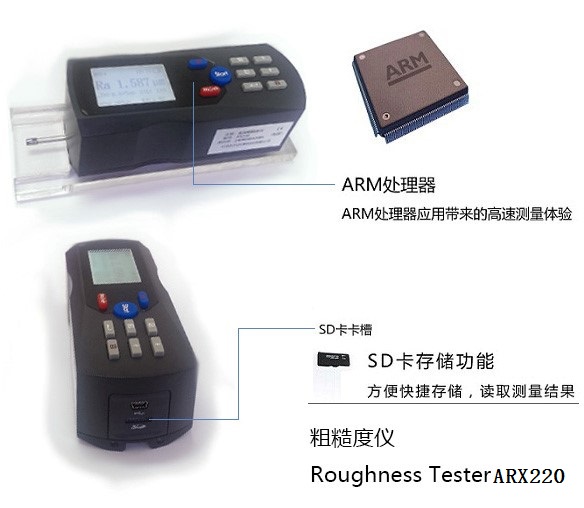 适用范围：金属与非金属工件表面粗糙度检测；适用于机械加工制造业、检测、商检等部门粗糙度测量；平面、曲面、凹槽、小孔等复杂工件的粗糙度测量。仪器优点：高精度-精确到0.001μm；多参数-13个粗糙度参数，满足多测值需求；快速测量-高性能ARM微处理器实现快速测量；大容量存储-具有本机存储和外部扩展存储功能；可靠的稳定性-防电机走死硬件电路设计和软件优化。具备国际先进技术水平，大大提高国内在此领域检测水平。应用领域：生产现场，科研实验室，工厂计量室，机械加工业，汽车零部件加工业，金属加工设备，机械制造业,机床附件，模具铸造，精密制造,液压机具，轧辊，车轴，印刷，纺织机械及医疗机械。性能特点：O采用ARM微处理器，低功耗，高性能，速度快。O大量程，多参数，可以配多种传感器以满足不同形状测量。O符合国际标准并兼容美、德、英、日等发达工业国家标准。O测量结果以数值和波形图方式显示，100组本机数据存储，可扩展SD卡功能。O上位机数据处理软件，具有完善的数据库功能，可扩展蓝牙打印功能。主要功能：多参数测量：Ra、Rz、Rq、Rt、Ry、Rp、Rm、R3z、Rmax、Sk、S、Sm、Tp高精度电感传感器RC、PC-RC、GAUSS、D-P四种滤波方式兼容ISO、DIN、ANSI、JIS多个国家标准128×64图形点阵液晶，显示信息丰富，可高亮度显示汉字、图形及全部参数采用ARM微处理器，低功耗，高性能，测量速度快内置锂离子充电电池及充电控制电路，容量高、无记忆效应，可连续工作20小时以上机电一体化设计，体积小，重量轻，功能强大，使用方便标准Mini USB接口，可实现充电以及PC通讯和打印，可选的蓝牙打印功能大容量数据存储，可存储100组原始数据及波形，2G的SD卡扩展移动存储显示测量信息、菜单提示信息、错误信息及开关机等各种提示说明信息有剩余电量指示图标，充电过程显示指示，方便用户充电上位机软件采用L.U.W全平台应用设计，适用所有操作系统实时时钟设置及显示，方便数据记录及存储可靠防电机走死电路及软件设计技术参数：显示范围：Ra、Rq： 0.005～16μmRz、R3z、Ry、Rt、Rp、Rm：0.02～160μmSk：0～100%S、Sm：1mmTp：0～100%示值精度：0.001μm示值误差：＜±10%示值变动性：＜6%最大驱动行程长度：17.5mm最小驱动行程长度：1.3mm量程范围：±20μm、±40μm、±80μm测量轮廓：粗糙度，原始轮廓滤波方式：RC、PC-RC、Gauss、D-P四种滤波方式取样长度：0.25mm, 0.8mm, 2.5mm评定长度：1L~5L可选（L为取样长度）内部存储能力：100组本机数据存储，2G外部SD卡扩展移动存储外部输入/出接口： Mini USB电源：内置锂离子充电电池/外接电源适配器，支持USB直接充电外型尺寸: 142×55×48mm  主机重量: 420g标准配置：产品名称数量产品名称数量ARX220主机1测试垫板1标准传感器1说明书1多刻线样块1装箱单1电源适配器1合格证1传感器护套1保修卡1可调支架1仪器箱1